New Owner 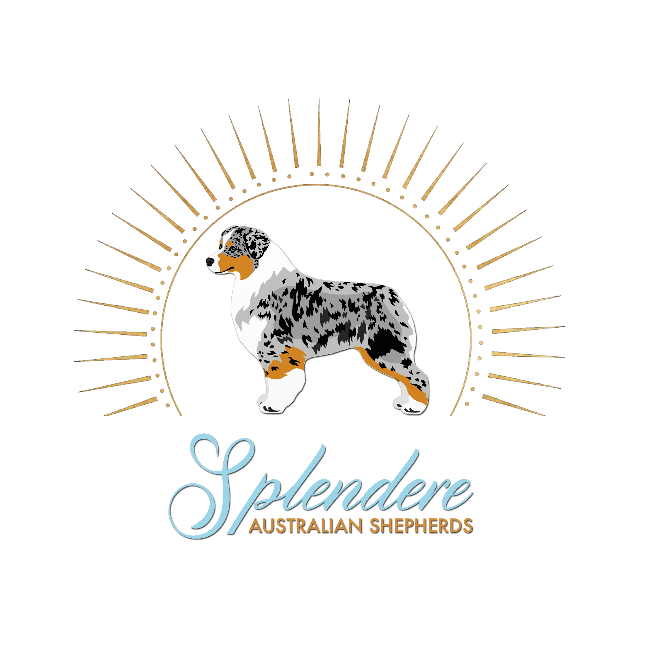 QuestionnaireContact Information QuestionnaireFAMILY INFORMATIONHow many adults live in your home? How many children live in your home? What are their ages? Who will be the primary care giver? Is the puppy going to be a surprise for anyone? Do all members of the family want a new puppy? If no, please explain.Please provide breeds, ages, and genders of any currently owned pets or previous owned pets.If your family circumstances change (ex: new baby, change of residence or job) what will happen to your dog? Have you ever given a dog away, rehomed a dog, or taken one to the shelter?  If yes, please explain. If the need to rehome this dog arises, do you agree to return the dog to me?What is your occupation?Do you have a veterinarian? Please provide name or office.Housing/Living INFORMATIONWhat type of housing do you have? (House, apartment, mobile home, etc.)Do you have a private yard? Is it fenced?Where will the dog live? Inside, outside, or combination of both? How many hours during the week will the dog be left alone? Where will the dog stay while no one is home? Do you have a second home or place you visit frequently? (Ex: Summer home) Where will the dog stay if you go out of town?Do you plan on boarding the dog for extended periods of time? Breed InformationWhy do you want an Australian Shepherd? Are you aware of the potential health problems that may affect an Aussie and the screens performed on breeding animals? What do you expect this breeds temperament to be? (Ex: Loves everyone, anti-social, etc.)What do you expect the activity level of this breed to be?Aussies shed a lot, how frequent to you expect Aussies to need grooming?Would you ever consider shaving your Aussie?ExpectationsWhich venues are you interested in competing with you dog? Check all the applyDo you want to breed or spay/neuter your dog?Spay/NeuterInterested in breedingKeep intact but not interested in breedingWhat color and gender do you prefer? GeneralHave you or any person in your household ever been suspended privileges by the American Kennel Club, the United Kennel Club, or any other such club? If yes, please explain. How did you hear about Splendere Aussies? Please include any additional comments or questions you have in the space below (optional):By signing this questionnaire, I affirm that all statements made above are true.  (If you are submitting this form via e-mail, please type your name in the signature line.  I will require a signed copy before placing a puppy.)Name: Address: Phone: E-mail: Facebook Username:Instagram Name:ConformationObedienceAgilityHerdingRallyTherapyFun Events (dock diving, lure coursing, etc.)NoneSignature: Date: 